ОПРОСНЫЙ ЛИСТДля заказа теплообменниказаказчик:_________________тел./e-mail:________________Требования к теплообменнику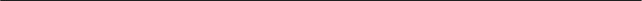 Заполненный лист необходимо отправить по e-mail: info@promgu.ru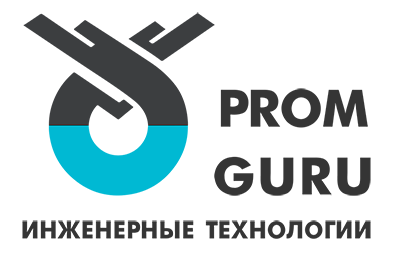 ООО «ПРОМ ГУРУ»ИНН 9701079439, КПП 770101001105005, город Москва, Бауманская улица,дом 7 строение 1, помещение I комната 18Тел: +7(495) 008-15-88info@promgu.ruМаксимальное рабочее давлениеатм/барТепловая нагрузкакВт/ГКалГреющая средаУказать названиеИсточник теплаРасходм³/часНачальная температура°CКонечная температура°CДопустимые потери напора в теплообменникем. вод. ст или КПаНагреваемая средаУказать названиеРасходм³/часНачальная температура°CКонечная температура°CДопустимые потери напора в теплообменникем. вод. стМаксимальная рабочая температура°C